CERTIFICAT PENTRU AUTORIZAREA PRODUSULUI BIOCIDNr. RO/2019/0248/ES/APP (NA)-2018-18-00525In conformitate cu prevederilor REGULAMENTULUI (UE) NR. 528/2012 al Parlamentului European si al Consiliului privind punerea la dispozitție pe piață și utilizarea produselor biocide şi ale HOTĂRÂRII GUVERNULUI nr. 617/2014 privind stabilirea cadrului instituţional şi a unor măsuri pentru punerea în aplicare a Regulamentului (UE) nr. 528/2012 al Parlamentului European şi al Consiliului din 22 mai 2013 privind punerea la dispoziţie pe piaţă şi utilizarea produselor biocide, în baza documentelor depuse în dosarul tehnic, Comisia Națională pentru Produse Biocide, în şedinţa din data 3.06. 2019, a decis că produsul biocid poate fi plasat pe piaţă în România, conform prevederilor legale în vigoare.I. TIPUL AUTORIZATIEIII. Data emiterii autorizatiei: 28.06.2019III. Data expirării autorizatie: 25.09.2028 IV.      V. VI.VII.VIII.IX. COMPOZITIA CALITATIVĂ SI CANTITATIVĂ Substanta activă Substanta inactivă/nonactivă X. CLASIFICAREA SI ETICHETAREA PRODUSULUIProdus biocid cu substanţe active - substanţe chimiceXI. AMBALAREAXII. POSIBILE EFECTE ADVERSE  DIRECTE  SAU   INDIRECTEXIII. ORGANISMELE DĂUNĂTOARE VIZATEXIV. INSTRUCTIUNILE  SI DOZELE DE APLICARE :XV. INSTRUCTIUNI DE PRIM AJUTORXVI. MĂSURI PENTRU PROTECTIA MEDIULUIXVII. MASURI PENTRU PROTECTIA ANIMALELOR SI A HRANEI PENTRU ANIMALEXVIII. INSTRUCTIUNI PENTRU ELIMINAREA ÎN SIGURANTĂ pentruXIX. CONDITIILE DE DEPOZITARE : Recipentele vor fi depozitate departe de căldură, suprafețe fierbinți, scântei, flăcări și de oricare altă sursă de aprindere Produsul trebuie depozitat în recipiente originale închise etans, în locuri reci, uscate și bine aerisite.Se va evita expunerea la temperaturi înalte și la acțiunea directă a razelor solare.Produsul se va proteja împotriva umidității.Containerele trebuie să fie amplasate astfel încât să permită circulația liberă a aerului.Nu depozitați împreună cu oxidanți, baze (soluții caustice) sau acizi. DURATA DE CONSERVARE A PRODUSELOR BIOCIDE ÎN CONDITII NORMALE DE DEPOZITARE : 2 ani de la data fabricației XX. ALTE INFORMATII:       Este obligatorie transmiterea de către detinătorul autorizatiei a fisei cu date de securitate către Institutul National de Sănătate Publică – Biroul RSI si Informare ToxicologicăPrezentul document poate fi însotit de anexă în cazul modificărilor administrative								PRESEDINTE,								Dr. Chim. Gabriela Cilincaautorizaţia prin recunoaşterea reciprocă succesiva eliberată în conformitate cu prevederile art. 33 din Regulamentul (UE) nr. 528/2012;Statul membru al Uniunii Europene emitent : BELGIANr. Autorizației din statul membru emitent Nr. : ES/APP (NA)-2018-18-00525DENUMIREA COMERCIALĂ A PRODUSULUI BIOCID : Proteo Cap Green NUMELE TITULARULUI AUTORIZATIEI : Sharda Europe B.V.B.AHeedstraat 158, 1730 Asse , BelgiaNUMELE TITULARULUI AUTORIZATIEI recunoscută reciproc:  Sharda Europe B.V.B.AHeedstraat 158, 1730 Asse , Belgia                                                                                                                                                                                                                                                                                                                                                                                                                                                                                                                                                                                                                                                                                                                     NUMELE FABRICANTULUI  PRODUSULUI BIOCID : Sharda Cropchem EspãS.L.Edificio Atalayas Business Center. Carril Condomina nr.3, Planta 12 30006, Murcia, SpaniaNUMELE FABRICANTULUI  SUBSTANTEI ACTIVE: Sharda Europe B.V.B.A (actionand pentru Sharda Cropchem lomoted IndiaPrime Business Park Etaj 2, Deshrathlal Joshi Road, Vile Parle (west) 400056 Mumbau , IndiaTIPUL DE PRODUS : TP 18-Insecticide, acaricide si produse pentru combaterea altor artropodeCATEGORIILE DE UTILIZATORI : Profesional specializatProfesionaliPublic generalTIPUL PREPARATULUI: Tip formulare: suspensie încapsulată (CS)    Denumire comunaDeltamethrinDenumirea IUPAC(S)-a-cyano-3-phenoxybenzyl (1R, 3R)-3-(2,2-dibromovinyl)-2,2-dimethyl cyclopropanecarboxylateNumar CAS52918-63-5Numar CE258-256-6Continut de substantă activă2,451%Denumirea IUPACHydrocarbons, C9, aromaticsNumar CAS64742-95-6Numar CE918-668-5Continut de substantă activă10-50 %Denumirea IUPACPoly(oxy-1,2-ethamediyl), α –[2,4,6-tris(1-phenylethyl) phenyl –ω-hydroxy-Numar CAS99734-09-59Numar CE619-457-8Continut de substantă activă1-5%Denumirea IUPACBronopolNumar CAS52-51-7Numar CE200-143-0Continut de substantă activă0-1%Simboluri GHS07   GHS09                   AtențieFraze de pericol (H)H315- Provoacă iritarea pieliiH410- Foarte toxic pentru mediul acvatic cu efecte pe termen lungFraze de prudenta (P)P102- A nu se lăsa le îndemâna copiilorP103- Citiți eticheta înainte de utilizareP264- Spălaţi-vă mâinile bine după utilizareP273- Evitati dispersarea in mediuP280- Purtați mănuși de protecție (profesioniști instruiți).P391- Colectati scurgerile de produsP281- Utilizați echipamentul de protecţie individuală conform cerințelor (profesioniști instruiți).P501- Eliminati continutul/recipientul la o unitate autorizata pentru colectarea deseurilor.Pictograma(e)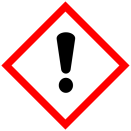 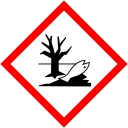 Utilizatori: Personal profesional specializat - interiorDimensiunile ambalajului şi materialul de ambalare:Sticle din polietilenă cu densitate mare (HDPE) sau tereftalat de polietilenă (PET) de 50 și 100mlSticle de polietilenă cu densitate mare (HDPE) de 250, 500 și 1000mlBidoane de polietilenă cu densitate mare (HDPE) de 5LUtilizatori: Profesionali - interiorDimensiunile ambalajului şi materialul de ambalare:Sticle din polietilenă cu densitate mare (HDPE) sau tereftalat de polietilenă (PET) de 50 și 100mlSticle de polietilenă cu densitate mare (HDPE) de 250, 500 și 1000ml. Utilizatori: Public larg ( personal nu profesional) – interiorSticle din polietilenă cu densitate mare (HDPE) sau tereftalat de polietilenă (PET) de 50 și 100mlSticle de polietilenă cu densitate mare (HDPE) de 250, 500 ml.Caracteristici specifice legate de siguranţă:Manipulare:    Produsul se manipulează numai cu mănuși de protecție împotriva substanțelor chimice (materialul mănușilor este specificat de titularul autorizației în informațiile privind produsul).Nu se va consuma alimente sau băuturi și nu se fumează în timpul utilizării produsului.După utilizarea produsului, spălați-vă mâinile și pielea direct expusă.Spălarea mâinilor este obligatorie după manipulare, conţinutul/recipientul se aruncă după utilizare în conformitate cu reglementările naţionale.   Asupra sănătătii umane: Efecte adverse directe: Produsul nu are efecte de toxicitate acută în expunerea orală, respiratorie și dermală.Efecte adverse indirecte: Efecte iritante principale:În contact cu tractul respirator: Nu are efecte iritante.În contact cu pielea: Provoacă iritarea pieliiÎn contact cu ochii: Nu are efecte iritanteSensibilizare: Nu are efecte sensibilizante respiratorii și dermaleAsupra sănătătii animalelor : Identificarea pericolelor	Iritarea pielii, ochilor, mucoaselor, tractului respirator și gastrointestinal, pneumonie prin aspiraţie, tulburări ale sistemului nervos central.Asupra mediului: Sol: Substanta activa nu indeplineste criteriul de persistenta in sol.Apa: Substanta activa indeplineste criteriul de toxicitate Log Kow= 4,6 (25oC)Aer: Nu este de asteptat sa rezulte pierderi, acumulari de substanta activa in aer in timpul utilizarii, dar pot apare produse de degradare datorita degradarii substantei active in aer.Organisme acvatice : Produsul prezinta efecte acute si cronice de categoria I (foarte toxic) asupra mediului acvaticAlte organisme netinta : Produsul nu prezinta risc neacceptabil pentru organismele din mediul terestru.ActivitateaMetoda de testare / Protocolul de testareSpecia/TulpinaConcentraţiiTimpi de acţiuneInsecticid, împotriva insectelor  taratoare Test de laborator, pe suprafeţe neporoase şi suprafeţe poroase - pulverizare locala în fisuri şi crăpături5 aplicaţii /tratamentGândacul roşu de bucătărie (Blatella germanica) Gândacul negru de bucătărie (Blatta orientalis)Furnici negre(Lasius niger)Deltamethrin 2,5 % w/w SC 12.5 ml produs diluat în 1.25 L de apă  (1% în apă) / suprafaţa totală tratată 25 m2 pulverizare locala în fisuri şi crăpăturiBlatella germanica:acţiune de şoc /mortalitate 100 % după 60 minute pe suprafeţe ne-poroase şi pe suprafeţe poroase,  şi a rămas neschimbată pentru restul perioadei de testareBlatta orientalis:acţiune de şoc/ mortalitate 100 % după 60 minute pe suprafeţe ne-poroase,acţiune de şoc 100 % după 60 minute pe suprafeţe poroase, şi a rămas neschimbată pentru restul perioadei de testare. Mortalitate finală 98 % după 5 zile.Lasius niger:pe suprafeţe ne-poroase,  mortalitate - 84 % după 7 zile şi pe  suprafeţe poroase – mortalitate 84 % după 7 zile. Toate rezultatele au fost suficiente pentru validarea testului (activitate insecticidă).Test în teren – 3 site-uri pentru fiecare specie  Gândacul roşu de bucătărie (Blatella germanica) Gândacul negru de bucătărie (Blatta orientalis)Deltamethrin 2,5 % w/w SC       50 ml produs la 100 m2 (1% în apă)pulverizare locala în fisuri şi crăpăturiB. germanica: 93,9 %, în  4 săptămâni. B. orientalis: 97,6 %, în 4 săptămâni. Populaţia poate să crescă după această perioadă datorită reinvaziei.Test de teren, pulverizare în jurul cuiburilorFurnici negre(Lasius niger)Deltamethrin 2,5 % w/w SC       50 ml produs la 100 m2 (1% în apă) conform eticheteiReducerea activităţii  insectelor după: 1 zi: 94,4 % 3 zile: 98,6 % 7 zile: 99,3 % 14 zile: 99,5 % 21 zile: 99,9 % 28 zile: 99,7 % La final  nu au fost adulţi vii şi nu au fost găsite larve vii în cuiburile tratate. Toate rezultatele au fost suficiente pentru validarea testului.Test de teren -pulverizareFurnici negre(Lasius niger)Deltamethrin 5 % w/w SC      25 ml produs diluat în 5 litri de apă la 100 m2 (1% în apă)Reducerea activităţii după: 1 zi: 96,6 % 3 zile: 99 % 7 zile: 98,8 % 14 zile: 99,6 % 21 zile: 99,9 % 28 zile: 99,9 % La final  nu au fost adulţi vii şi nici larve vii în cuiburile tratate. Toate rezultatele au fost suficiente pentru validarea testului.Test de teren – în condiții reale în locuri infestate în mod natural - în clădire de locuințe cu mai multe familii, foarte infestate cu un nivel scăzut de igienizare. S-au testat 5 locaţii pentru fiecare specie de gândac (și pentru controlul netratat). Durata totală de expunere – 56 zile.Gândacul roşu de bucătărie (Blatella germanica) Gândacul negru de bucătărie (Blatta orientalis)Deltamethrin 5 % w/w SC      25 ml produs diluat în 5 litri de apă la 100 m2 (1% în apă) pulverizare locala în fisuri şi crăpăturiB. germanica: 98,9 %, în  8 săptămâni. B. orientalis: 99,4 %, în 8 săptămâni. O reducere bună a populaţiei (>90%) , după 8 săptămani de la aplicare.Aria de utilizare: Interior - pentru tratamentul rezidual al suprafeţelor.Metoda de aplicare: Produsul se aplică în diluţie de 1% cu apă prin pulverizare punctual în fisuri şi crăpături cu ajutorul pulverizatoarelor de tip pompă (de tip rucsac) sau de mână. Diluția de utilizat 1:100 în apă va fi aplicată cu un pulverizator de joasă presiune (pulverizator de mână sau pompe de spate) - ca un tratament local în crăpături și fisuri iar lățimea suprafeței pulverizate nu trebuie să depășească 10 cm. Pentru a realiza acest lucru, aplicarea trebuie făcută cu o duză jet sau o extensie specială pentru crăpături și fisuri, menținând o distanță corespunzătoare între duză și suprafața pulverizată. Doza şi frecvenţa de aplicare: Diluaţi 50 ml de produs în 5 litri de apă pentru a trata 100 m2  (o doză de un litru de soluţie per 20 m2) şi pulverizaţi soluţia obţinută punctual în fisuri şi crăpături cu o lăţime maximă a benzii de pulverizare de 0,1 m, menţinând o distanţă corespunzătoare între duză şi suprafaţa de pulverizare. Distributia soluţiei se va face după caz, pe întreaga suprafaţă sau de-a lungul perimetrelor camerelor, în colţuri unde de obicei se refugiază insectele, în cuiburi, etc. Se pot face maxim  11 aplicaţii pe an. Tratamentul poate fi repetat după 5 săptămâni de la prima aplicare. Valabilitatea produsului în condiţii normale de depozitare: 2 ani   Se recomandă aplicarea PROTEO CAP GREEN numai pentru uz interior, prin dispozitive cum ar fi pompe sau pulverizatoare, având grijă să aplicați soluția în fisuri și crăpături ca aplicare locală. Produsul se aplica in dilutie de 1% cu apa. O cantitate de 50 ml produs se va dilua in 5L apa si se va utiliza pe o suprafata de 100 m². Diluția de utilizat va fi aplicată printr-un pulverizator de joasă presiune (pulverizator de mână sau pompe de spate). Pulverizați ca un tratament local în crăpături și fisuri iar lățimea suprafeței pulverizate nu trebuie să depășească 10 cm. Pentru a realiza acest lucru, aplicarea trebuie făcută cu o duză jet sau o extensie specială pentru crăpături și fisuri, menținând o distanță corespunzătoare între duză și suprafața pulverizată. Se utilizează 1 litru de solutie, pentru 10 metri pătraţi de suprafaţa tratată. Solutia de lucru se prepara doar in cantitatea necesara pentru aplicarea imediata si se pulverizeaza cu echipament adecvat. Distribuţia soluţiei se va face după caz, pe întreaga suprafaţă sau de-a lungul perimetrelor camerelor, în colţuri unde de obicei se refugiază insectele, în cuiburi, etc. Produsul poate fi aplicat de până la 11 ori pe an, cu un interval 5 săptămâni între aplicații. Luați în considerare ciclul de viață și caracteristicile insectelor țintă pentru a adapta tratamentul. În special, selectați etapa cea mai susceptibilă a dăunătorului, momentul aplicării și zonele care trebuie tratate. Adoptați măsuri integrate de gestionare a dăunătorilor, precum combinația de metode chimice, control fizic și alte măsuri de sănătate publică, având în vedere caracteristicile locale (condițiile climaterice, speciile țintă, condițiile de utilizare etc.). Aplicarea produsului în industria alimentară trebuie sa se faca in lipsa alimentelor si sa se respecte un timp pentru siguranta de minim 12 de ore, înainte de folosirea locurilor tratate. A se ventila/aerisi foarte bine înainte de a patrunde în incinta. A nu se amesteca cu alte produse. Verificați eficacitatea produsului la locație: dacă este necesar, trebuie investigată cauza reducerii eficacității pentru a garanta că nu există rezistență sau pentru a identifica rezistența potențială. Nu utilizați produsul în zone în care se suspectează că există sau poate exista rezistență. Citiți întotdeauna eticheta sau prospectul înainte de utilizare și respectați toate instrucțiunile furnizate.Indicatii generale: Expunerea și/sau contactul poate provoca iritarea tranzitorie a pielii, a ochilor, a membranelor mucoase și a căilor respiratorii. Nu administrați nimic pe cale orală unei persoane inconștiente. În caz de expunere suspectată, sau dacă vă simţiţi rău, consultați imediat medicul, arătaţi ambalajul sau eticheta dacă este posibil. Solicitaţi asistenţă medicală, pacientul se va transporta la spital. Măsuri de prim ajutor:În caz de ingestie: Clătiţi gura. Nu provocați vărsătura, cu excepția cazului în care acest lucru este indicat de centrul de control toxicologic sau de un medic. Solicitați asistență medicală. În caz de inhalare : Îndepărtați persoana din zona contaminată și scoateți persoana la aer curat. Dacă simptomele persistă, solicitati asistentă medical. În caz de stop respirator, efectuați respirație artificială.În caz de contact cu pielea: Spălati imediat cu multă apă si săpun fără să frecati. Îndepărtați îmbrăcămintea contaminată. Consultați medicul.În caz de contact cu ochii : Îndepărtați lentilele de contact dacă este cazul. Spălaţi ochii 15-20 min. cu apă curgătoare, ţinând pleoapele complet deschise. Solicitati asistentă medicală, dacă iritatia se amplifică si persistă.Instrucțiun pentru medici și personalul sanitar: Antidot: Nu exista antidot. Se recomandă tratament simptomatic și de susținere. Dacă este necesar consultul medical, aveți la îndemână recipientul sau eticheta și contactați centrul de control toxicologicPentru informații în caz de urgență puteți suna la numerele: 021/318 36 06 sau 021 318 36 20/interior 235 (Luni-Vineri, 8:00-15:00), Institutul Național de Sănătate Publică; Strada Dr. Leonte Anastasievici nr.3,BucureștiRestrictii pentru utilizarea produsului biocidSe va impiedica patrunderea in mediu (ape de suprafata sau freatice), in sistemul de canalizare si/sau de drenaj prin constructia barierelor de protectie si a drenelor de inchidere .Masuri in caz de dispersie accidentalaPe baza informatiilor disponibile nu este de asteptat ca produsul sa induca efecte adverse in mediu cand este utilizat conform instructiunilor. Cu toate acestea trebuie evitata cat mai mult expunerea solului la produsul formulat precum si patrunderea acestuia in sol. Nu este de asteptat sa rezulte pierderi, acumulari de substanta activa in aer in timpul utilizarii. In cazul patrunderii in cursurile de apa, in sistemele de drenaj sau in reteaua de canalizare trebuie informate imediat autoritatile responsabile.Metode de decontaminare Solutia insecticida nu trebuie pastrata niciodata. In cazul dispersiei accidentale absorbiti scurgerile de materiale inerte (nisip, caolin), colectati materialele contaminate in acest fel si le depozitati in recipiente etichetate pentru a asigura un management eficient al deseurilor periculoase .Recipientele chiar daca sunt complet goale , trebuie eliminate ca deseuri periculoase . Recipientele nu se reutilizeaza .Produsul se păstrează departe de alimente, băuturi și hrană pentru animale.Produsul trebuie aplicat în absența animalelor şi  numai în zone bine ventilate.Asigurați o corectă ventilație în timpul și după utilizare.Se va evita accesul pisicilor în zonele tratate.Zonele tratate pot fi utilizate de către animale de companie și alte animale odată ce suprafețele tratate s-au uscat.Produsul se aplică  în condiții de siguranță pentru a minimiza riscul consumului de către alte animale.Nu se aruncă produsul pe jos, într-un curs de apă, în chiuvetă sau în scurgere.Produsul va fi aplicat în industria alimentară în absența produselor alimentare, exceptând depozitele unde produsele depozitate sunt păstrate ambalate corespunzător. Trebuie adoptate măsuri adecvate pentru a garanta că alimentele, echipamentele sau oricare altă ustensilă manipulată în locurile tratate în prealabil cu produsul, nu conțin reziduuri de substanță activă. Se vor acoperi rezervoarele de apă, alimentele, vasele animalelor și alte suprafețe sau echipamente care pot intra în contact cu alimente sau produse alimentare înainte de tratament pentru a evita contaminarea.Se îndepărta orice ustensilă care poate intra în contact cu alimente sau produse alimentare în timpul tratamentului.Eliminarea resurselor de produse si a ambalajelor acestora se face in conformitate cu prevederile Legii 211/2011 privind regimul deseurilor, de catre operatorii  autorizati. Ambalaj: Nu se reutilizează ambalajul și nu se eliberează în mediu produsul biocidPrezenta autorizatie este însotită de următoarele documente :-proiect de etichetă a produsului biocid-fisa cu date de securitate a produsului biocid-rezumatul caracteristicilor produsului biocid 